NOT: T.C.KİLİS 7 ARALIK ÜNİVERSİTESİİKTİSADİ VE İDARİ BİLİMLER FAKÜLTESİ Öğrenci Burs-Yemek Bursu vb. Başvuru Formu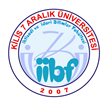 DÖNEM20……….....-20…..……...  (   ) GÜZ - (   )BAHAR-(   )YAZ20……….....-20…..……...  (   ) GÜZ - (   )BAHAR-(   )YAZ20……….....-20…..……...  (   ) GÜZ - (   )BAHAR-(   )YAZ20……….....-20…..……...  (   ) GÜZ - (   )BAHAR-(   )YAZBAŞVURU TARİHİ: …………………/………………../20…………BAŞVURU TARİHİ: …………………/………………../20…………BAŞVURU TARİHİ: …………………/………………../20…………ÖĞRENCİ NOÖĞRENCİ ADI-SOYADIÖĞRENCİ ADI-SOYADIÖGRENCİ (TC)ÖĞRENCİNİN SINIFIÖĞRENCİNİN SINIFIEĞİTİM PROGRAMI(  )LİSANS(  )LİSANS(  )LİSANS(  )LİSANS(  )YLS(  )YLS(  )DREĞİTİM PROGRAMI(   ) İşletme-1.Ö.(   ) İktisat-1.Ö.(   ) İktisat-1.Ö.(   ) İktisat-1.Ö.(   ) İşletme(   ) İşletme(  ) İşletmeEĞİTİM PROGRAMI(   ) İşletme-2.Ö. (   ) İktisat-2.Ö.(   ) İktisat-2.Ö.(   ) İktisat-2.Ö.(   ) İktisat(   ) İktisat(  )…………EĞİTİM PROGRAMI(   ) SBKY 1.Ö.(   ) UTİL 1.Ö.(   ) UTİL 1.Ö.(   ) UTİL 1.Ö.(   )(   )(  )…………EĞİTİM PROGRAMI(   ) SBKY 2.Ö.(   ) UTİL 2.Ö.(   ) UTİL 2.Ö.(   ) UTİL 2.Ö.BAŞVURU TÜRÜ(  ) KYK Üniversite Bursu   (  ) KYK Üniversite Bursu   (  ) KYK Üniversite Bursu   (  ) Üniversite YEMEK Bursu(  ) Üniversite YEMEK Bursu(  ) Diğer Burs …………………………..(  ) Diğer Burs …………………………..DURUM BEYAN BELGELERİ (  ) Hanede Aile Bütçesine Gelir Getiren ( Çalışan) Kişi Sayısı: ………  (  ) Baba Çalışıyor / Mesleği (……………………………………………………) (  ) Annem Çalışıyor/ Mesleği   (………………………… )  Abim/Kardeşim Çalışıyor   (………………..………………) (  ) Ailenin Aylık Gelir Tutarı:………………………………………………………………………….TL (  )Toplam Kardeş Sayısı……………………………..Okuyan Kardeş Sayısı………………………………… (  )Öğrencinin Ailesinin Fiilen Bakmakla Yükümlü Olduğu Kişi Sayısı:………………………………………     Anne Sağ           (  )  Evet                    (  ) Hayır     Baba Sağ           (  )  Evet                    (  ) Hayır (  )2-3-4 Sınıf Öğrencilerinin Transkript Belgesi (  )Öğrencinin Aldığı Diğer Burs ve Krediler (  )Öğrenim Süresince Kaldığı Yer: (   )KYK Yurdu    (  )Stüdyo Daire  (  )Kiralık Daire  (  )Özel Yurt (  ) Kendi Evimiz (  )Öğrencinin Telefon No: ………………………………………………………………. (  ) Şehit/Gazi Yakınlığı…………………………………………………………………… (  ) Hanede Aile Bütçesine Gelir Getiren ( Çalışan) Kişi Sayısı: ………  (  ) Baba Çalışıyor / Mesleği (……………………………………………………) (  ) Annem Çalışıyor/ Mesleği   (………………………… )  Abim/Kardeşim Çalışıyor   (………………..………………) (  ) Ailenin Aylık Gelir Tutarı:………………………………………………………………………….TL (  )Toplam Kardeş Sayısı……………………………..Okuyan Kardeş Sayısı………………………………… (  )Öğrencinin Ailesinin Fiilen Bakmakla Yükümlü Olduğu Kişi Sayısı:………………………………………     Anne Sağ           (  )  Evet                    (  ) Hayır     Baba Sağ           (  )  Evet                    (  ) Hayır (  )2-3-4 Sınıf Öğrencilerinin Transkript Belgesi (  )Öğrencinin Aldığı Diğer Burs ve Krediler (  )Öğrenim Süresince Kaldığı Yer: (   )KYK Yurdu    (  )Stüdyo Daire  (  )Kiralık Daire  (  )Özel Yurt (  ) Kendi Evimiz (  )Öğrencinin Telefon No: ………………………………………………………………. (  ) Şehit/Gazi Yakınlığı…………………………………………………………………… (  ) Hanede Aile Bütçesine Gelir Getiren ( Çalışan) Kişi Sayısı: ………  (  ) Baba Çalışıyor / Mesleği (……………………………………………………) (  ) Annem Çalışıyor/ Mesleği   (………………………… )  Abim/Kardeşim Çalışıyor   (………………..………………) (  ) Ailenin Aylık Gelir Tutarı:………………………………………………………………………….TL (  )Toplam Kardeş Sayısı……………………………..Okuyan Kardeş Sayısı………………………………… (  )Öğrencinin Ailesinin Fiilen Bakmakla Yükümlü Olduğu Kişi Sayısı:………………………………………     Anne Sağ           (  )  Evet                    (  ) Hayır     Baba Sağ           (  )  Evet                    (  ) Hayır (  )2-3-4 Sınıf Öğrencilerinin Transkript Belgesi (  )Öğrencinin Aldığı Diğer Burs ve Krediler (  )Öğrenim Süresince Kaldığı Yer: (   )KYK Yurdu    (  )Stüdyo Daire  (  )Kiralık Daire  (  )Özel Yurt (  ) Kendi Evimiz (  )Öğrencinin Telefon No: ………………………………………………………………. (  ) Şehit/Gazi Yakınlığı…………………………………………………………………… (  ) Hanede Aile Bütçesine Gelir Getiren ( Çalışan) Kişi Sayısı: ………  (  ) Baba Çalışıyor / Mesleği (……………………………………………………) (  ) Annem Çalışıyor/ Mesleği   (………………………… )  Abim/Kardeşim Çalışıyor   (………………..………………) (  ) Ailenin Aylık Gelir Tutarı:………………………………………………………………………….TL (  )Toplam Kardeş Sayısı……………………………..Okuyan Kardeş Sayısı………………………………… (  )Öğrencinin Ailesinin Fiilen Bakmakla Yükümlü Olduğu Kişi Sayısı:………………………………………     Anne Sağ           (  )  Evet                    (  ) Hayır     Baba Sağ           (  )  Evet                    (  ) Hayır (  )2-3-4 Sınıf Öğrencilerinin Transkript Belgesi (  )Öğrencinin Aldığı Diğer Burs ve Krediler (  )Öğrenim Süresince Kaldığı Yer: (   )KYK Yurdu    (  )Stüdyo Daire  (  )Kiralık Daire  (  )Özel Yurt (  ) Kendi Evimiz (  )Öğrencinin Telefon No: ………………………………………………………………. (  ) Şehit/Gazi Yakınlığı…………………………………………………………………… (  ) Hanede Aile Bütçesine Gelir Getiren ( Çalışan) Kişi Sayısı: ………  (  ) Baba Çalışıyor / Mesleği (……………………………………………………) (  ) Annem Çalışıyor/ Mesleği   (………………………… )  Abim/Kardeşim Çalışıyor   (………………..………………) (  ) Ailenin Aylık Gelir Tutarı:………………………………………………………………………….TL (  )Toplam Kardeş Sayısı……………………………..Okuyan Kardeş Sayısı………………………………… (  )Öğrencinin Ailesinin Fiilen Bakmakla Yükümlü Olduğu Kişi Sayısı:………………………………………     Anne Sağ           (  )  Evet                    (  ) Hayır     Baba Sağ           (  )  Evet                    (  ) Hayır (  )2-3-4 Sınıf Öğrencilerinin Transkript Belgesi (  )Öğrencinin Aldığı Diğer Burs ve Krediler (  )Öğrenim Süresince Kaldığı Yer: (   )KYK Yurdu    (  )Stüdyo Daire  (  )Kiralık Daire  (  )Özel Yurt (  ) Kendi Evimiz (  )Öğrencinin Telefon No: ………………………………………………………………. (  ) Şehit/Gazi Yakınlığı…………………………………………………………………… (  ) Hanede Aile Bütçesine Gelir Getiren ( Çalışan) Kişi Sayısı: ………  (  ) Baba Çalışıyor / Mesleği (……………………………………………………) (  ) Annem Çalışıyor/ Mesleği   (………………………… )  Abim/Kardeşim Çalışıyor   (………………..………………) (  ) Ailenin Aylık Gelir Tutarı:………………………………………………………………………….TL (  )Toplam Kardeş Sayısı……………………………..Okuyan Kardeş Sayısı………………………………… (  )Öğrencinin Ailesinin Fiilen Bakmakla Yükümlü Olduğu Kişi Sayısı:………………………………………     Anne Sağ           (  )  Evet                    (  ) Hayır     Baba Sağ           (  )  Evet                    (  ) Hayır (  )2-3-4 Sınıf Öğrencilerinin Transkript Belgesi (  )Öğrencinin Aldığı Diğer Burs ve Krediler (  )Öğrenim Süresince Kaldığı Yer: (   )KYK Yurdu    (  )Stüdyo Daire  (  )Kiralık Daire  (  )Özel Yurt (  ) Kendi Evimiz (  )Öğrencinin Telefon No: ………………………………………………………………. (  ) Şehit/Gazi Yakınlığı…………………………………………………………………… (  ) Hanede Aile Bütçesine Gelir Getiren ( Çalışan) Kişi Sayısı: ………  (  ) Baba Çalışıyor / Mesleği (……………………………………………………) (  ) Annem Çalışıyor/ Mesleği   (………………………… )  Abim/Kardeşim Çalışıyor   (………………..………………) (  ) Ailenin Aylık Gelir Tutarı:………………………………………………………………………….TL (  )Toplam Kardeş Sayısı……………………………..Okuyan Kardeş Sayısı………………………………… (  )Öğrencinin Ailesinin Fiilen Bakmakla Yükümlü Olduğu Kişi Sayısı:………………………………………     Anne Sağ           (  )  Evet                    (  ) Hayır     Baba Sağ           (  )  Evet                    (  ) Hayır (  )2-3-4 Sınıf Öğrencilerinin Transkript Belgesi (  )Öğrencinin Aldığı Diğer Burs ve Krediler (  )Öğrenim Süresince Kaldığı Yer: (   )KYK Yurdu    (  )Stüdyo Daire  (  )Kiralık Daire  (  )Özel Yurt (  ) Kendi Evimiz (  )Öğrencinin Telefon No: ………………………………………………………………. (  ) Şehit/Gazi Yakınlığı……………………………………………………………………ÖĞRENCİNİN İMZASI